広報掲載例（令和5年度　徳島県特定最低賃金）　図形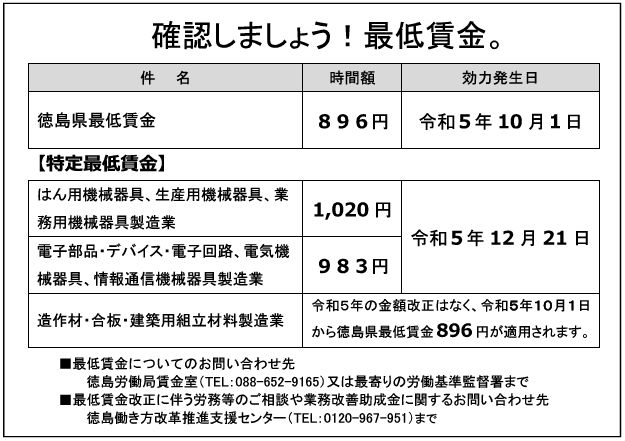 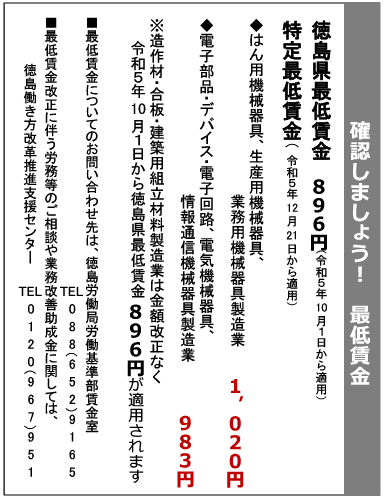 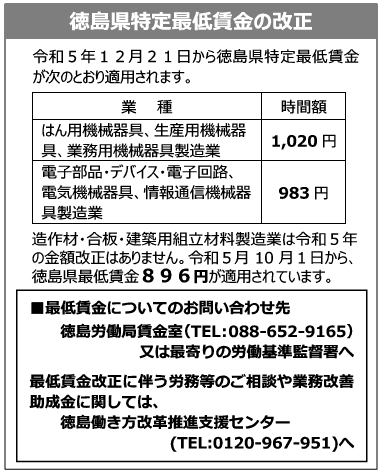 